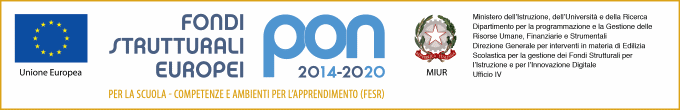 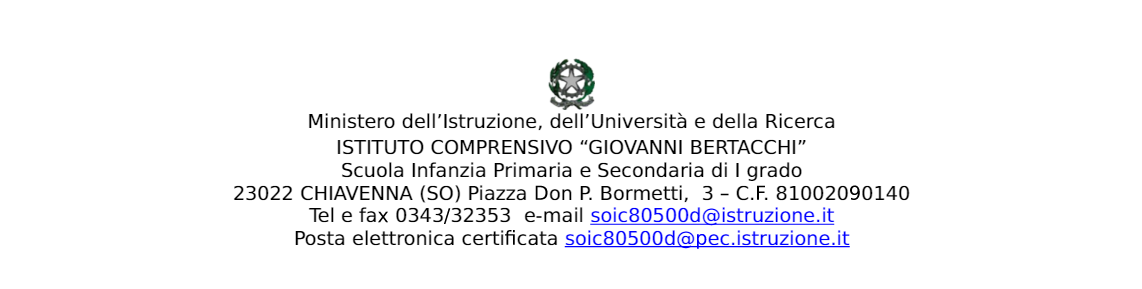 Al Dirigente ScolasticoIstituto Comprensivo “G. Bertacchi” Il/La sottoscritto/a …………………………………...….., docente a Tempo Indeterminato in servizio presso la scuola dell’infanzia / primaria / secondaria di primo grado nella sede di …………….………………, richiamata la deliberazione adottata dal Collegio Unitario dei docenti in sede congiunta in data 02/09/2019CHIEDEl’assegnazione del seguente incarico di funzione strumentale per l’anno scolastico 2019/2020.FUNZIONE STRUMENTALE:AREA ……1…..  – ……………INFORMATICA, NUOVE TECNOLOGIE E DOCUMENTAZIONE………………con i seguenti compiti:Responsabile della diffusione dell’informatica e delle attività multimediali all’interno dell’Istituto (condivisione buone pratiche, supporto nell’uso dei software).Gestione della piattaforma G Suite in collaborazione con l’animatore digitale.Supporto a docenti e segreteria per l’utilizzo del registro elettronico.Affiancamento della dirigenza, delle Funzioni Strumentali e dei docenti nell’utilizzo delle nuove tecnologie.Inserimento dei materiali nella cartella di Drive del team della scuola secondaria.Funzione di coordinamento con i tecnici informatici della scuola per la manutenzione e il miglioramento della dotazione tecnologica dell’Istituto.A tal fine DICHIARA di possedere i seguenti requisiti:a) _____________________________________________b) _____________________________________________c)_____________________________________________d)_____________________________________________Chiavenna, __________________	…………………………………………………………                                                                                                                            (firma)